Рецепт приготовления блюда «Крабовые палочки в «кляре».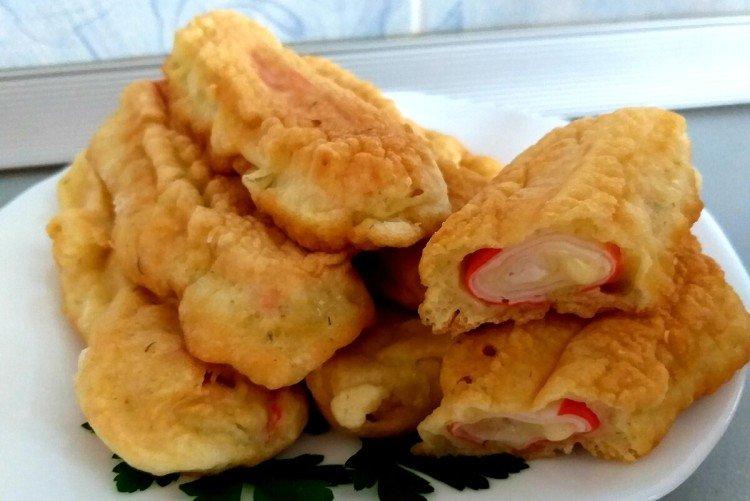 Кляр для рыбы – это специальное тесто, которое сделает блюдо привлекательнее на вид и аппетитнее на вкус! Существует множество разновидностей его приготовления, так что каждый может подобрать свой идеальный вариант. Готовить кляр довольно легко! И даже самое простое блюдо станет с ним по-настоящему изысканным!Для приготовления данного блюда понадобится :Тесто (кляр), крабовые палочки (примерно 3 пачки), масло растительное.Для теста смешиваем ингредиенты:Майонез – 300 млМука – 10 – 12 ложекЯйцо - 5 штСоль, перец по вкусу.Затем разрезаем крабовые палочки пополам и погружаем их по одной в тесто, быстро выкладываем на раскаленную сковороду и обжариваем до румяной корочки с двух сторон. Оформляем готовые изделия на блюдо покрытое салфеткой. Приятного аппетита!!!